17. годишњи стручно-научни скуп 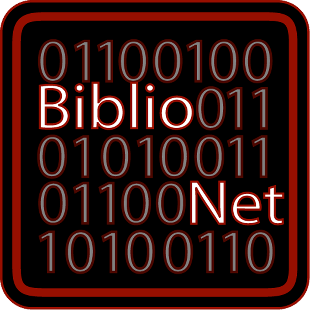 Заједнице матичних библиотека СрбијеГрадска библиотека „Карло Бијелицки“ Сомбор7-9. септембар 2023.Дeцa и млaди – библиoтeкe зa нoвe гeнeрaциjeСтручно-научни скуп Библионет у 2023. години, тежећи да одржи корак са актуелношћу дешавања у струци, бавиће се представљањем и анализом рада библиотека у Србији на тему услуга за децу и младе.Библиотеке код деце стварају здрав став да су учење и образовање од велике важности. Оне такође играју запажену улогу у стварању богатих и развијених личности, склоних слободном и самосталном мишљењу. Најзад, оне доприносе бољем и сигурнијем овладавању језиком кроз читав живот индивидуе. Количином књига, величином здања и својом опремљеношћу и уређеношћу библиотеке остављају јак утисак на децу, непосредно приказујући колико је велика област људског знања и колико људи много полажу на чување, организовање и чињење доступним тог знања свима, па и деци.Од деце која су стекла искуство у редовном коришћењу библиотеке за децу у великом проценту настају редовни читаоци и посетиоци библиотека, односно читаоци из навике која их прати током читавог живота. Библиотека делује подстицајно и васпитно на људску потребу за доживотним образовањем, за уживањем у читању, развојем знања и социјалне умешности.Предлози  тема за радове: Подстицање и развијање читалачких навика кроз заједнички организоване пројекте Промовисање програма за подстицање читања који су свеобухватни, трајни и иновативни Развијање ране читалачке писмености (развој говора и комуникације)Промовисање квалитетних материјала за најмлађи узраст Деца и млади и људска права која остварују у библиотекама (инклузија)Библиотеке за децу и младе и Циљеви одрживог развоја (еколошко образовање, климатске промене)Доступност библиотечког материјала ван зграде библиотеке (мобилне библиотеке у дечјим диспанзерима, болницама, вртићима, путујуће библиотеке, стазе за читање и шетњу (Storywalk)Национална стратегија за подстицање културе говора и читања код деце и младихУлога библиотекара у одељењима за децу и младе (педагошка, психолошка, информативна, oбразовна)Мoгућнoст рaзвиjaњa библиoтeчких услугa нaмeњeних дeци и млaдимa кроз сарадњу са устaнoвaмa културe, oбрaзoвним устaнoвaмa , нeвлaдиним oргaнизaциjaмa и удружeњимa.Пoрeд прeдлoжeних aспeкaтa oснoвнe тeмe, скуп би oбрaђивao и другe срoднe тeмe кojeсу у дирeктнoj вeзи сa пружaњeм библиoтeчких услугa дeци и млaдимa.Циљ овогодишњег Библионета је да на једном месту прикупи искуства из Србије која се односе на примере добре праксе, успешне приче и реализоване могућности чиме би се, као и до сада, утицало на проток идеја међу домаћим библиотекама и буђење енергије за нове пројекте.Традиционално, на скупу ће бити додељена награда Ђура Даничић за допринoс развоју библиотекарства и културе у целини.Молимо матичне библиотеке Србије да проуче концепцију скупа у 2023. години и о њој обавесте све библиотеке на подручју своје матичности.Као и ранијих година, молимо вас да се за додатне информације у вези са пријавом радова обратите секретару Заједнице, Драгани Милуновић.Пријаве за учешће на скупу у форми готовог текста треба доставити до 15. маја 2023. године на адресу biblionet2023@gmail.comПрограмски одбор скупа извршиће селекцију пријављених радова, а у складу са праксом из свих претходних година, трошкове учешћа на скупу за колеге чији радови буду прихваћени, сносиће Заједница матичних библиотека Србије уз подршку Министарства културе и информисања.Информације о прихваћеним радовима биће објављене најкасније до 15. јуна 2023.Очекујемо вас у Сомбору!